KАРАР                                                                               ПОСТАНОВЛЕНИЕ          «13» апрель 2020 йыл                       № 18               «13» апреля 2020 годаОб отмене постановления  Администрациисельского поселения Сандугачевский сельсовет муниципального района              Янаульский район Республики Башкортостан  № 42 от 30.08.2018 года «Об утверждении Порядка получения муниципальными служащими Администрации сельского поселения Сандугачевский сельсовет муниципального района Янаульский район  Республики Башкортостанразрешения на участие на безвозмездной основев управлении некоммерческими организациями»
	В целях приведения нормативных правовых актов в соответствие с действующим федеральным и республиканским законодательством Администрация сельского поселения Сандугачевский сельсовет муниципального района Янаульский район Республики Башкортостан п о с т а н о в л я е т:          1. Постановление  Администрации сельского поселения Сандугачевский сельсовет муниципального района Янаульский район Республики Башкортостан  № 42  от 30.08.2018 года «Об утверждении Порядка получения муниципальными служащими Администрации сельского поселения Сандугачевский сельсовет муниципального района Янаульский район  Республики Башкортостан разрешения на участие на безвозмездной основе в управлении некоммерческими организациями»
отменить.2. Обнародовать данное постановление на информационном стенде Администрации сельского поселения Сандугачевский сельсовет муниципального района Янаульский район Республики Башкортостан, по адресу: 452812, РБ, Янаульский район, с. Сандугач, ул. К.Садретдинова, д.5 и разместить на  сайте  сельского поселения Сандугачевский сельсовет муниципального района Янаульский район Республики Башкортостан по адресу: http://sp-sandugach.ru/.          3. Контроль исполнения данного постановления оставляю за собой.Главасельского поселения                                                                     Т.Ш.КуснияровБАШKОРТОСТАН  РЕСПУБЛИКАҺЫЯҢАУЫЛ  РАЙОНЫМУНИЦИПАЛЬ РАЙОНЫНЫҢҺАНДУҒАС АУЫЛ СОВЕТЫ АУЫЛ БИЛӘМӘҺЕ ХАКИМИӘТЕ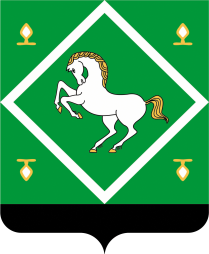 АДМИНИСТРАЦИЯСЕЛЬСКОГО ПОСЕЛЕНИЯ САНДУГАЧЕВСКИЙ  СЕЛЬСОВЕТ МУНИЦИПАЛЬНОГО  РАЙОНАЯНАУЛЬСКИЙ РАЙОНРЕСПУБЛИКИ БАШКОРТОСТАН